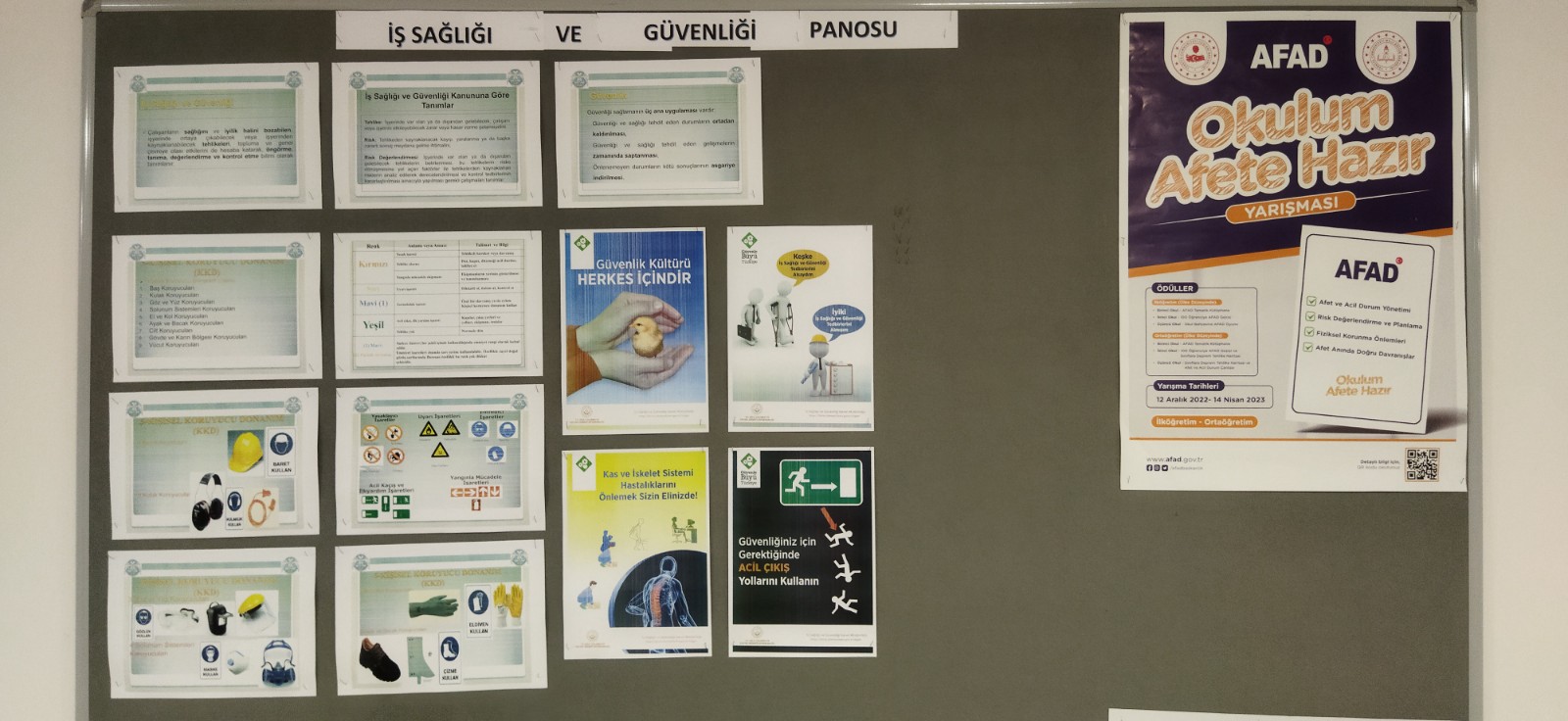 İş Sağlığı ve Güvenliği Panolarından Bir Örnek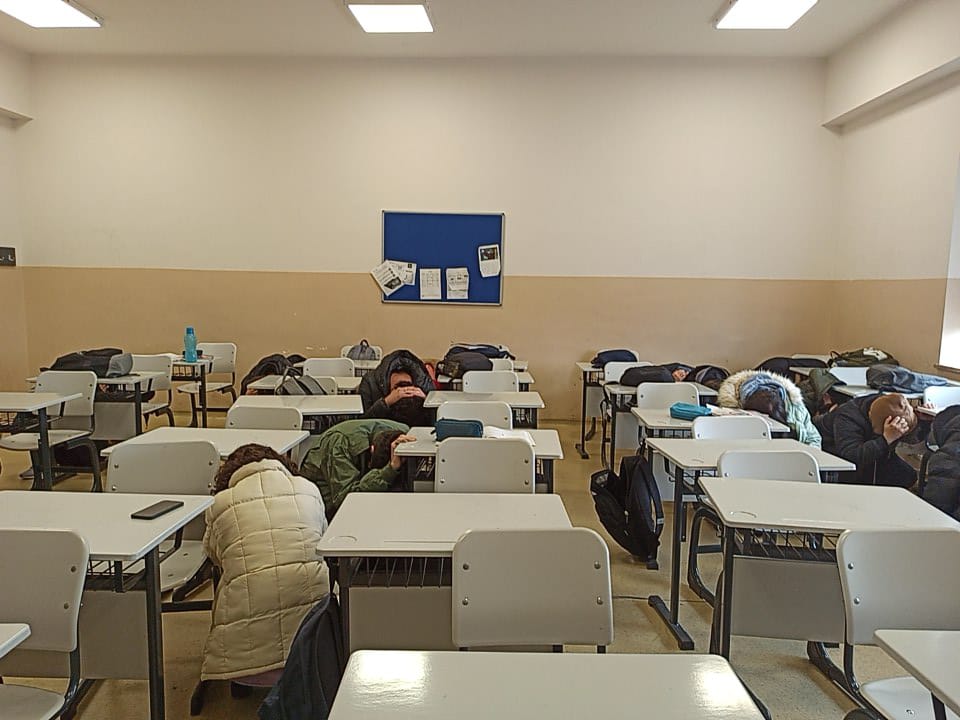 Deprem Tatbikatı Uygulama 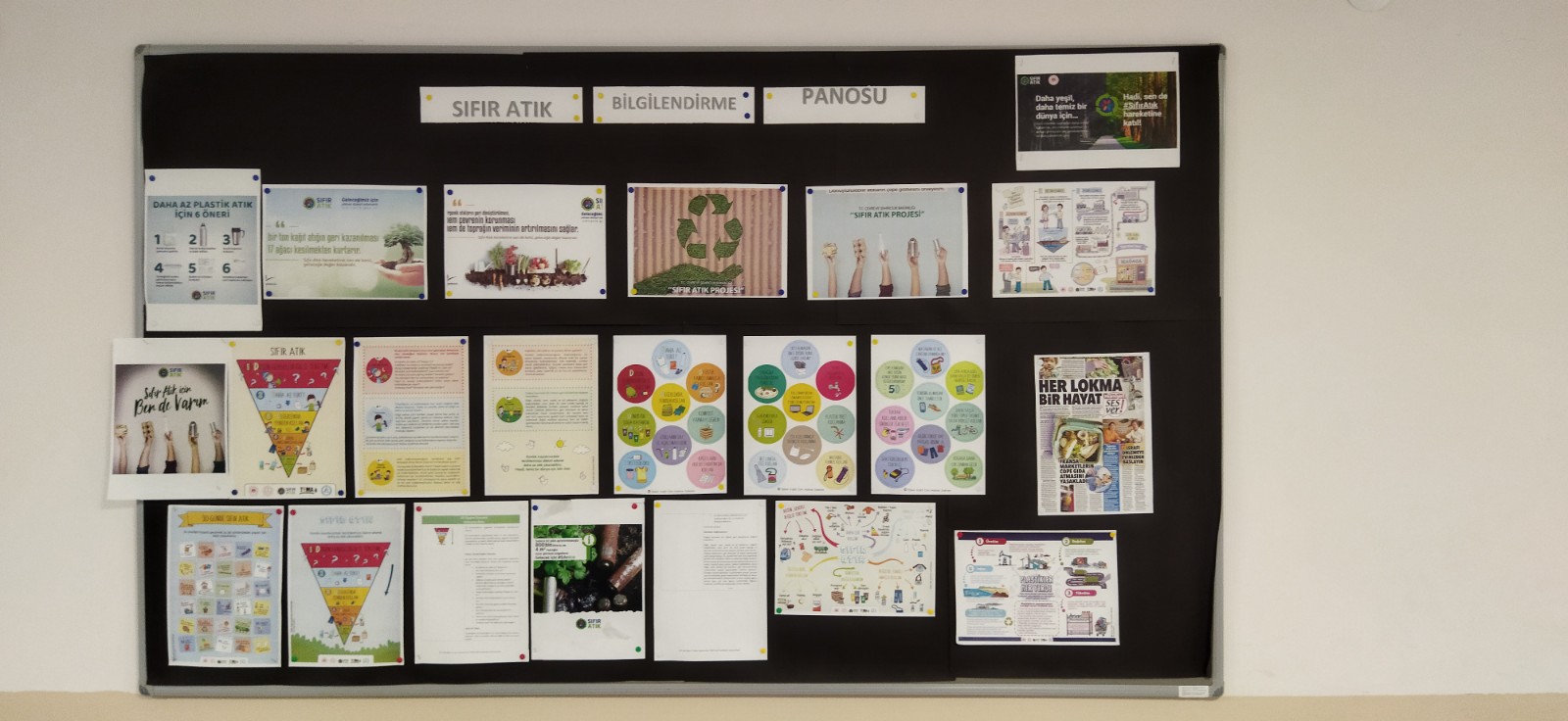                                                         Sıfır Atık Bilgilendirme Panosu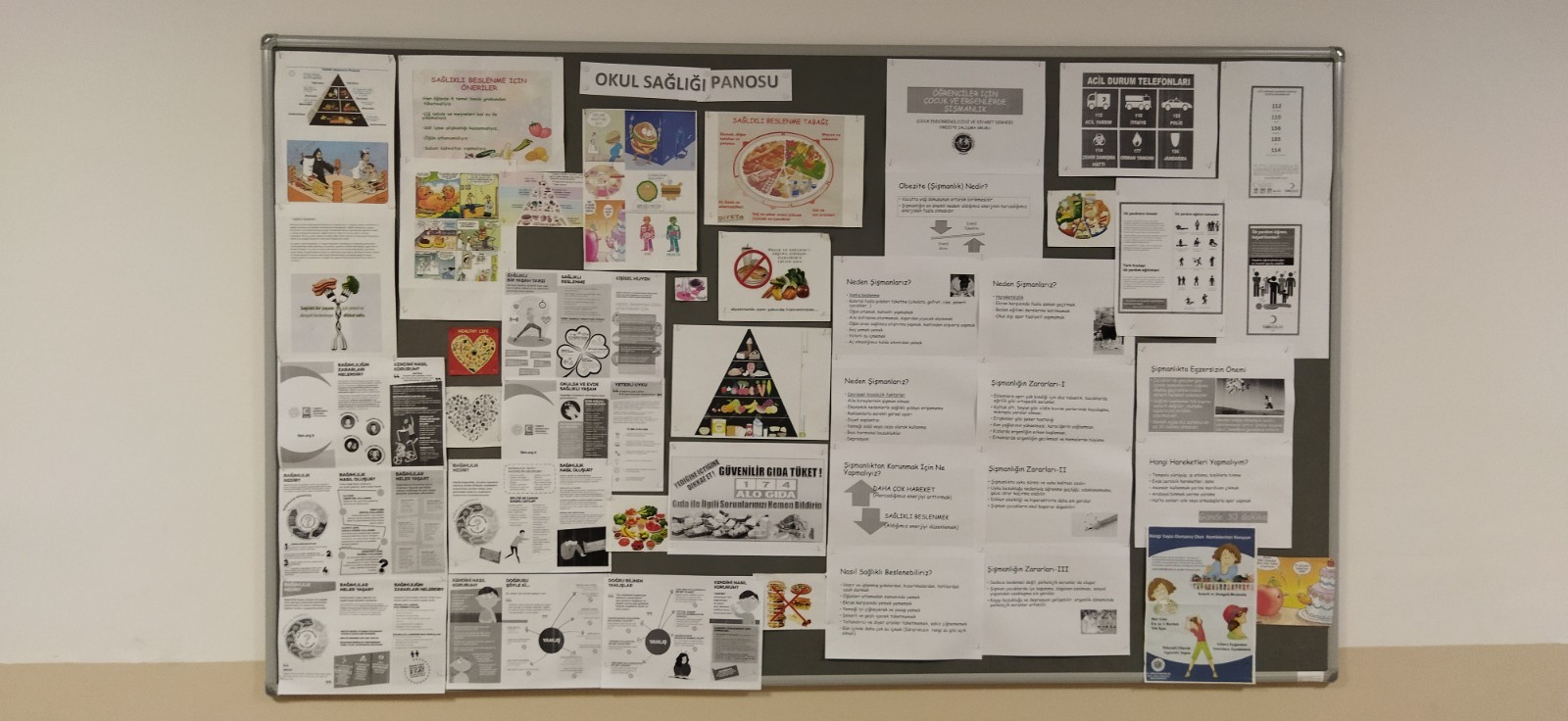 	Okul Sağlığı Panolarından Bir Örnek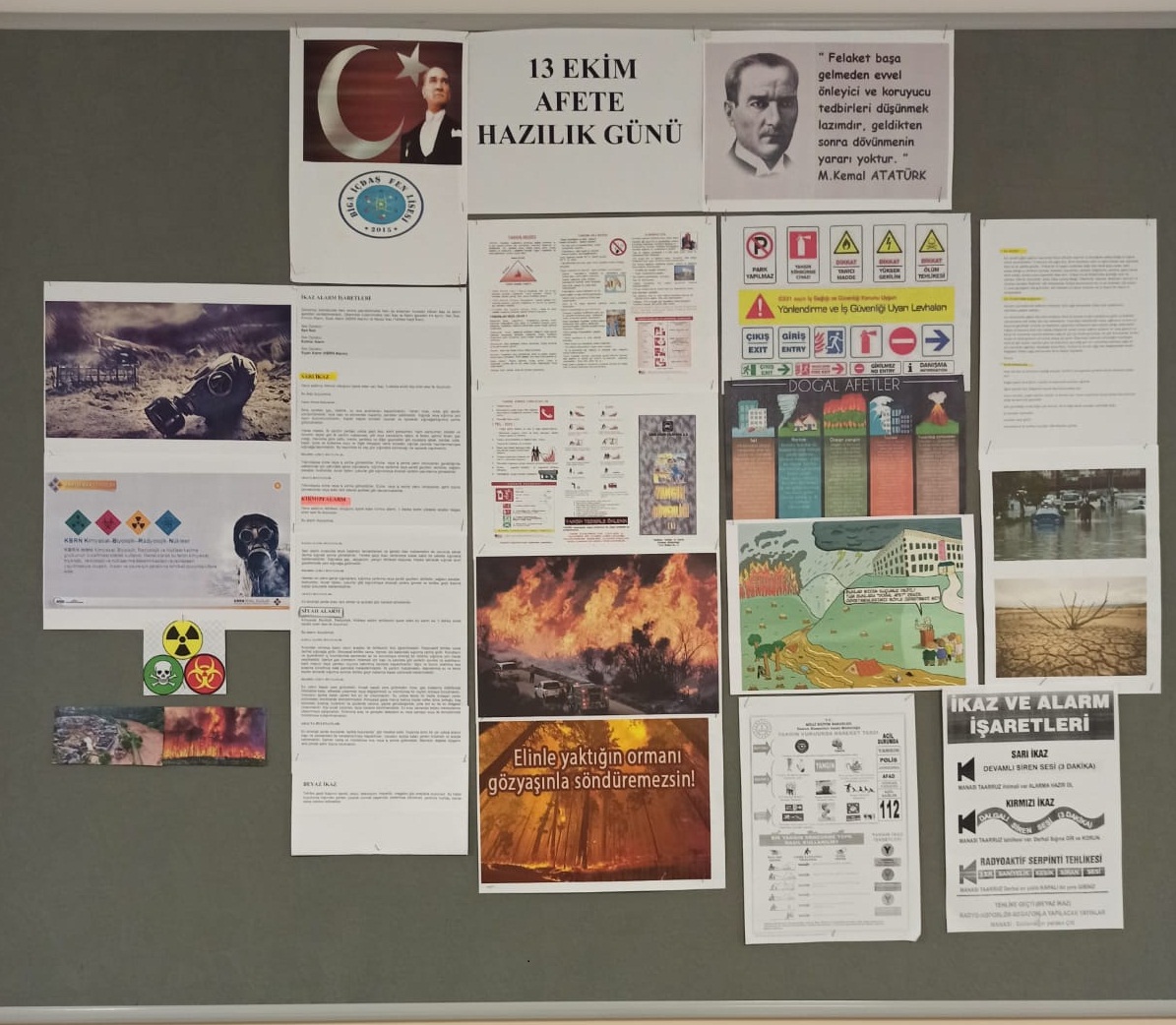 13 Ekim Afete Hazırlık Günü Etkinlik Panosu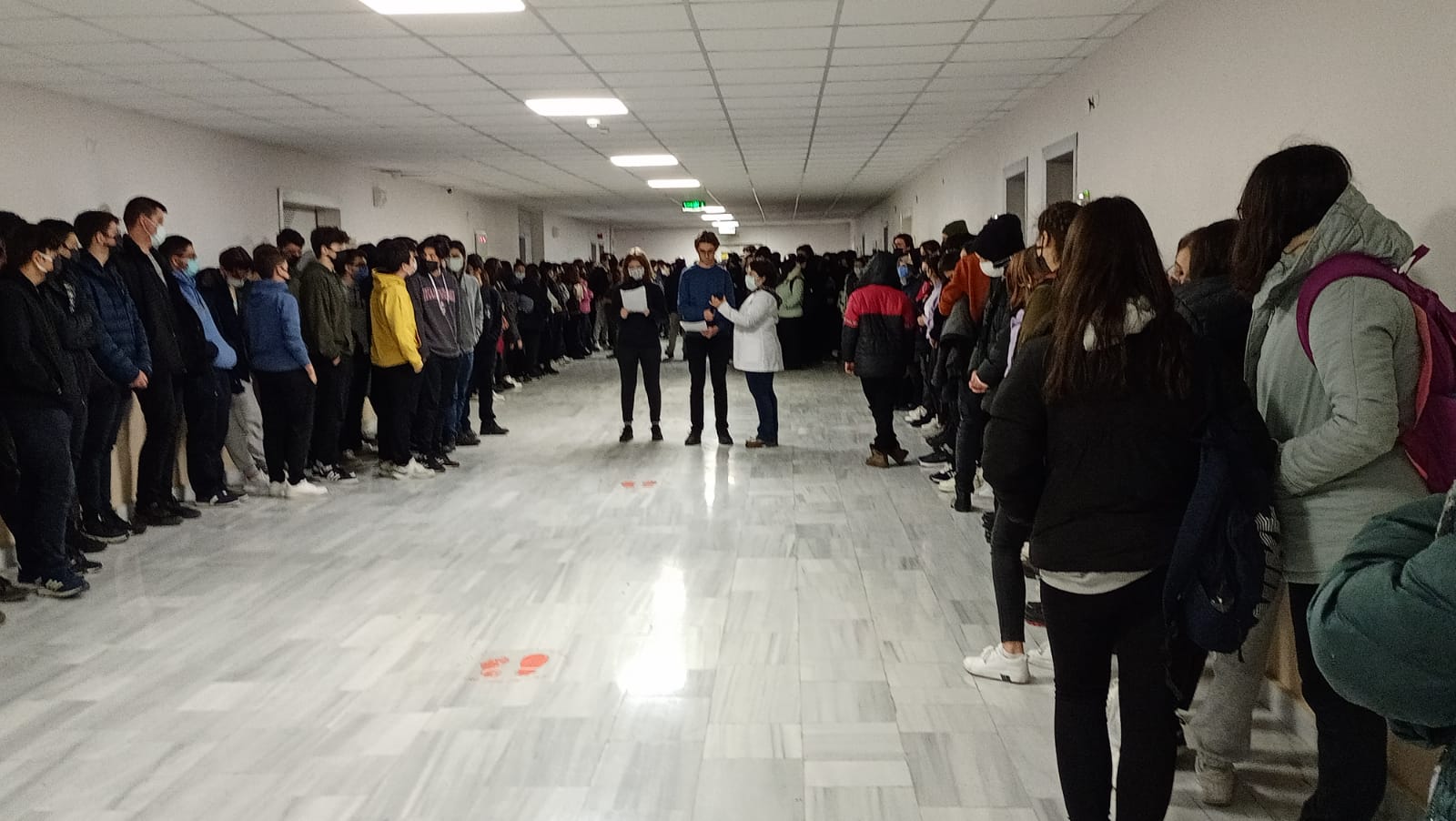 Nükleer ve Biyolojik Saldırı Sığınak Tatbikatı ve Biilgilendirme Etkinliği